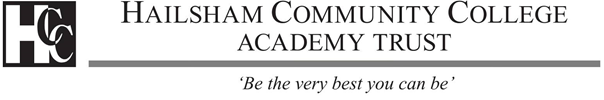 Hailsham Community College Academy Trust: Provider Access Policy Introduction This policy statement sets out the school’s arrangements for managing the access of providers to the school for the purpose of giving them information about the provider’s education or training offer. This complies with the school’s legal obligations under Section 42B of the Education Act 1997. Pupil entitlement All pupils in years 8 to 13 are entitled: to find out about technical education qualifications and apprenticeships opportunities, as part of a careers programme which provides information on the full range of education and training options available at each transition point; to hear from a range of local providers about the opportunities they offer, including technical education and apprenticeships – through options events, assemblies and group discussions and taster events; to understand how to make applications for the full range of academic and technical courses. For pupils of compulsory school age these encounters are mandatory and there will be a minimum of two encounters for pupils during the ‘first key phase’ (year 8 to 9) and two encounters for pupils during the ‘second key phase’ (year 10 to 11). For pupils in the ‘third key phase’ (year 12 to 13), particularly those that have not yet decided on their next steps, there are two more provider encounters available during this period, which are optional for pupils to attend. These provider encounters will be scheduled during the main school hours and the provider will be given a reasonable amount of time to, as a minimum:  share information about both the provider and the approved technical education qualification and apprenticeships that the provider offers explain what career routes those options could lead to provide insights into what it might be like to learn or train with that provider (including the opportunity to meet staff and pupils from the provider) answer questions from pupils. Meaningful provider encounters One encounter is defined as one meeting/session between pupils and one provider. We are committed to providing meaningful encounters to all pupils using the Making it meaningful checklist. Meaningful online engagement is also an option, and we are open to providers that are able to provide live online engagement with our pupils. Previous providers  In previous terms/years we have invited the following providers from the local area to speak to our pupils: • Bexhill College, DV8, East Sussex College Group (incl. Eastbourne, Hastings & Lewes Campus, Plumpton College, Heathercroft Training & Wealden Works.Destinations of our pupils Last year our year 11 pupils moved to all of the providers listed above in varying numbers, the most prominent being Hailsham Sixth Form and East Sussex College group. The most recent school destinations dashboard – data correct as of 30/06/22 – showed the 2021 cohort to be at the following destinations (194 pupils within scope): Hailsham Sixth Form				74 pupils 	38%East Sussex College				56 pupils	29%Bexhill College					13 pupils	7%Plumpton College					11 pupils	6%	DV8							2 pupils	1%Heathercroft Training				1 pupil		n/aProviders not listed / Outside of local area	The departing Summer 2022 cohort (99 students in scope) moved to range of destinations after completing their studies: University Destinations				35 students	35%Apprenticeships					12		12%	Year 14						9		9%Employment 						35		35%Other							8		9%Management of provider access requests Procedure A provider wishing to request access should contact Simon Marsden, Vice Principal & CEIAG Line Manager via marsdens@hccat.net or tel: 01323 841468Opportunities for access The school offers the six provider encounters required by law (marked in bold text) and a number of additional events, integrated into the school careers programme. We will offer providers an opportunity to come into school to speak to pupils or their parents or carers.  Please speak to our Careers Leader to identify the most suitable opportunity for you. Premises and facilities The school will make the main hall, classrooms or private meeting rooms available for discussions between the provider and pupils, as appropriate to the activity. The school will also make available AV and other specialist equipment to support provider presentations. This will all be discussed and agreed in advance of the visit with the Careers Leader or a member of their team. Meaningful online engagement is also an option and we are open to providers that are able to provide live online engagement with our pupils. Providers are welcome to leave a copy of their prospectus or other relevant course literature at the Careers Resource Centre, which is managed by the school librarian. The Resource Centre is available to all pupils at lunch and break times. Complaints: Any complaints with regards to provider access can be raised following the school complaints procedure or directly with The Careers & Enterprise Company via provideraccess@careersandenterprise.co.uk  Approval and review Approved [TBC and ratified March 2023] by Governors at Curriculum and Standards Committee Next review: [July 2023 for review of calendared events and opportunities for access]  SLT responsible: Acting Vice Principal – Culture & Climate Last reviewed: 07 March 2023 Ratified by Trustees: TBC – (End of March 2023)Autumn Term Spring Term Summer Term Year 7Careers  Information Evening Parents Evening Careers & Aspirations Week Careers Fair Year 8 Event for University Uni of Brighton Assemblies Careers  Information Evening Employer event for pupils, parents – market stall event giving overview of local, regional and national opportunities and skills requirement Careers & Aspirations Week Careers Fair Career AssembliesYear 9 AssembliesCareers information evening KS4 options event – market stallAspirations Week Careers Fair No encounters – legislation requires encounters to take place by 28 February if in year 9 Year 10 Post 16 technical education options assembly with General Further Education College Life Skills – work experience preparation sessions Technical/vocational tasters at local college/s, training providers Technical/vocational tasters at local college/s, training providers Careers & Aspirations Week Careers Fair Year 11 Post 16 provider open evenings. Post 16 apprenticeships assembly Meetings with careers adviser Post 16 applications Post-16 interviews Careers evening Study Skills workshopsNo encounters – legislation requires encounters to take place by 28 February if in year 11 Confirmation of post-16 education and training destinations for all pupils Year 12 Visit to HE providers exploring offers and requirements to attendSmall group sessions: future education, training and employment options Meetings with careers adviserPost 18 assemblies & workshops Higher Education fair for a variety of HE providers including local Further Education colleges Technical/vocational tasters at local college/s, training providers Careers & Aspirations Week Careers Fair Autumn Term Spring Term Summer Term Year 13 Post 18 assembly – with higher and degree apprenticeship providers Workshops – HE and higher apprenticeship applications Post 18 assemblies & workshopsMeetings with careers adviser #1Meetings with careers adviser #2Study skills workshops & career planning requirements No encounters – legislation requires encounters to take place by 28 February if in year 13 Confirmation of post-18 education and training destinations for all pupils 